T.C.ANTALYA VALİLİĞİManavgat / Fatma Temel Turhan Anadolu Lisesi MüdürlüğüÖĞRENCİLERİN SORUMLU OLDUĞU DERSLER AL - 10. Sınıf / A Şubesi (ALANI YOK)Adı Soyadı Öğrenci NoSınıfıDersiLE***N**  YIL*** 1 9İKİNCİ YABANCI DİLHA*** GÜ*** 2 9TÜRK DİLİ VE EDEBİYATIDE*** ÖZD**** 3 9TÜRK DİLİ VE EDEBİYATIAL - 10. Sınıf / B Şubesi (ALANI YOK)Adı Soyadı Öğrenci NoSınıfıDersiME***  İN*** 1 9TÜRK DİLİ VE EDEBİYATIAL** RAM**** 2 9TÜRK DİLİ VE EDEBİYATIGÜ****  KÖ**** 3 9GÖRSEL SANATLAR/MÜZİK 9İKİNCİ YABANCI DİL 9SEÇMELİ PEYGAMBERİMİZİN HAYATIHÜ****  AT*** 4 9TÜRK DİLİ VE EDEBİYATIEL**** GÜ***  ÇE*** 5 9GÖRSEL SANATLAR/MÜZİK 9İKİNCİ YABANCI DİL 9SEÇMELİ MÜZİK 9TÜRK DİLİ VE EDEBİYATIAL - 11. Sınıf / A Şubesi (ALANI YOK)Adı Soyadı Öğrenci NoSınıfıDersiBE*** C*** ÜN*** 1 10TÜRK DİLİ VE EDEBİYATIRI***  ÇO**** 2 9MATEMATİK 9YABANCI DİL 9TÜRK DİLİ VE EDEBİYATI 10TÜRK DİLİ VE EDEBİYATIAL***ME***  Z*** 3 9TÜRK DİLİ VE EDEBİYATI 10TÜRK DİLİ VE EDEBİYATISE***  KU**** 4 10TÜRK DİLİ VE EDEBİYATIAL - 11. Sınıf / B Şubesi (ALANI YOK)Adı Soyadı Öğrenci NoSınıfıDersiAH***  KÜL**** 1 10TÜRK DİLİ VE EDEBİYATIBA****  YIL*** 2 9TÜRK DİLİ VE EDEBİYATI 10TÜRK DİLİ VE EDEBİYATIRE***  YAN*** 3 9İKİNCİ YABANCI DİLER****  DE**** 4 10TÜRK DİLİ VE EDEBİYATIBU****  OP**** 5 10TÜRK DİLİ VE EDEBİYATIKA*** NUR**** 6 10TÜRK DİLİ VE EDEBİYATIAL - 12. Sınıf / A Şubesi (ALANI YOK)Adı Soyadı Öğrenci NoSınıfıDersi15:34:16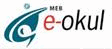 01/02/20241T.C.ANTALYA VALİLİĞİManavgat / Fatma Temel Turhan Anadolu Lisesi MüdürlüğüÖĞRENCİLERİN SORUMLU OLDUĞU DERSLER ÜM***  Kİ*** 1 10TARİH 10MATEMATİK 10FİZİK 10KİMYA 10BİYOLOJİ 11TÜRK DİLİ VE EDEBİYATI 10FELSEFE 10YABANCI DİL 10İKİNCİ YABANCI DİL 10TÜRK DİLİ VE EDEBİYATIAL* ER***  MU*** 2 11TÜRK DİLİ VE EDEBİYATI 10TÜRK DİLİ VE EDEBİYATIMUS**** ALS**** 3 11SEÇMELİ TARİH 11SEÇMELİ MATEMATİK 9TÜRK DİLİ VE EDEBİYATI 10TÜRK DİLİ VE EDEBİYATI 11SEÇMELİ SOSYOLOJİ 11SEÇMELİ TÜRK DİLİ VE EDEBİYATIÖM***  A** 4 11TÜRK DİLİ VE EDEBİYATIMU*** UZ**** 5 11TÜRK DİLİ VE EDEBİYATIAH***  GÜ*** 6 11TÜRK DİLİ VE EDEBİYATI 10TÜRK DİLİ VE EDEBİYATIZÜ***  ÇE**** 7 9İKİNCİ YABANCI DİLHAS***EM*** KA** 8 9İKİNCİ YABANCI DİLAL - 12. Sınıf / B Şubesi (ALANI YOK)Adı Soyadı Öğrenci NoSınıfıDersiAR***  ÖN*** 1 9İKİNCİ YABANCI DİL 9TÜRK DİLİ VE EDEBİYATI 11TÜRK DİLİ VE EDEBİYATIAL**EF** YA**** 2 11TÜRK DİLİ VE EDEBİYATIAL - 12. Sınıf / C Şubesi (ALANI YOK)Adı Soyadı Öğrenci NoSınıfıDersiOĞ**** İÇ**** 1 9MATEMATİKAD***  UL***** 2 10TÜRK DİLİ VE EDEBİYATISE****  AK***** 3 12TÜRK DİLİ VE EDEBİYATI15:34:1601/02/20242